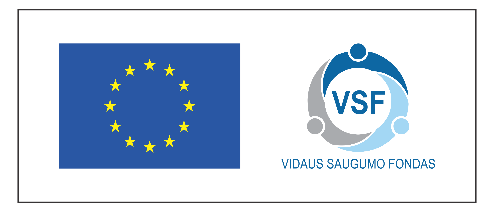 ____________VšĮ Centrinė projektų valdymo agentūra________________(atsakingos / įgaliotosios institucijos pavadinimas)PROJEKTŲ PARAIŠKŲ VERTINIMO ATASKAITA __2019-10-08__ Nr. 41    (sudarymo data)2. Projektų administracinės atitikties ir tinkamumo finansuoti vertinimo rezultatų suvestinė:___________________________________	    _____________	__________________________(Įgaliotosios institucijos vadovo arba jo įgalioto asmens pareigos)	                  (Parašas)			   (Vardas ir pavardė)1. Bendra informacija apie kvietimą pagal Nacionalinės Vidaus saugumo fondo 2014–2020 m. programos veiksmų įgyvendinimo planą, patvirtintą Lietuvos Respublikos vidaus reikalų ministro 2015 m. rugsėjo 29 d. įsakymu Nr. 1V–753 (2019 m. birželio 14 d. įsakymo Nr. 1V-552 redakcija)1.1. Kvietimo data: 2019 m. liepos 1 d. Nr. VSF2019.411.2. Galutinis paraiškų pateikimo terminas: 2019 m. rugpjūčio 23 d. 15.30 val. 1.3. Gautų paraiškų skaičius: 1 (viena)1.4. Vertintų paraiškų skaičius: 1 (viena)Eil. Nr.Projekto Nr.Projekto pavadinimasPareiškėjas ir jo rekvizitaiParaiška pateikta nacionaliniam tikslui arba konkrečiam veiksmui ir jam siūloma skirti finansinės paramos lėšų sumaPareiškėjo projektui prašoma finansinės paramos lėšų suma Siūloma didžiausia leistina suma, EurSiūloma didžiausia leistina suma, EurSiūloma didžiausia leistina suma, EurPatvirtinta / AtmestaLikusi finansinės paramos lėšų sumaEil. Nr.Projekto Nr.Projekto pavadinimasPareiškėjas ir jo rekvizitaiParaiška pateikta nacionaliniam tikslui arba konkrečiam veiksmui ir jam siūloma skirti finansinės paramos lėšų sumaPareiškėjo projektui prašoma finansinės paramos lėšų suma Fondo finansinės paramos lėšos(75 %)(jei procentinė dalis kitokia, nurodyti)Bendrojo finansavimo lėšos(25 %)(jei procentinė dalis kitokia, nurodyti)Iš viso2.1.LT/2019/VSF/1.1.2.2Vizų tarnybų darbo vietų techninės ir ryšio įrangos atnaujinimas, II etapasLietuvos Respublikos užsienio reikalų ministerija, 1886132421.1. Nacionalinių pajėgumų stiprinimas,2 682 851,22 eurų440 821,00330 615,75110 205,25440 821,00Patvirtinta78 179,00Išvados / pastabos /atmetimo priežastysIšvados / pastabos /atmetimo priežastysIšvados / pastabos /atmetimo priežastysPatvirtinta po pakartotinio patikrinimo pateikus trūkstamus dokumentus ar informaciją.Patvirtinta po pakartotinio patikrinimo pateikus trūkstamus dokumentus ar informaciją.Patvirtinta po pakartotinio patikrinimo pateikus trūkstamus dokumentus ar informaciją.Patvirtinta po pakartotinio patikrinimo pateikus trūkstamus dokumentus ar informaciją.Patvirtinta po pakartotinio patikrinimo pateikus trūkstamus dokumentus ar informaciją.Patvirtinta po pakartotinio patikrinimo pateikus trūkstamus dokumentus ar informaciją.Patvirtinta po pakartotinio patikrinimo pateikus trūkstamus dokumentus ar informaciją.Patvirtinta po pakartotinio patikrinimo pateikus trūkstamus dokumentus ar informaciją.Patvirtinta po pakartotinio patikrinimo pateikus trūkstamus dokumentus ar informaciją.